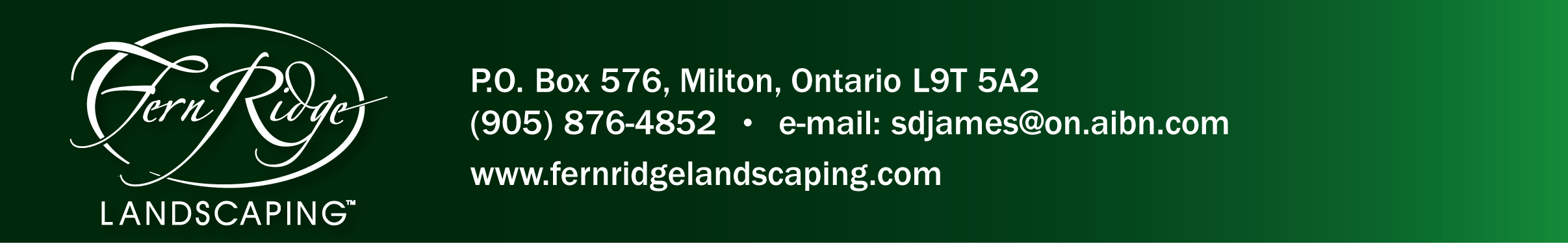 Appendix 1listing of all proposed plants for the attached concept designBotanical Name	Common Name	Size	Condition	#	CommentEvergreensTaxus X media ‘Hicksii’	Hicks Yew	50cm	F.Pot	8	spreading evergreen, dk. grn.Thuja occidentalis ‘Nigra’	Eastern Arbor-vitae	150cm	potted	2	narrow upright dk.grn. all year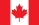 Broadleaf EvergreenArctostaphylos uva-ursi ‘Vancouver Jade’	Bearberry	25cm	1g	53	pink flws,red berries,evrgreenShrubsCornus sericea	Redtwig Dogwood	60cm	3g	2	red twigs, Cotinus obovatum	American Smokebush	150 cm	3g	2	very hardy, beautiful fall colourPhysocarpus opulifolius ‘Little Devil’	Little Devil Ninebark	50cm	3g	16	deep burgandy foliagePerennialsEchinacea purpurea	Purple Coneflower	1g	potted	6	flowers from July to OctoberLiatris spicata	Gay Feather	1g	potted	9	pink flower spikes, summerSilphium perfoliatum	Cup Plant	1g	potted	1	tall yellow , nifty leavesGrassesPanicum virgatum ‘Cloud 9’	Switch Grass	1g	potted	8	good fall color, open formPhalaris arundinacea	Reed Canarygrass	1g	potted	7	Bunch forming grass, good textureWater PlantsNymphaea tuberosa ‘Rosea’	Waterlily	1g	Potted	5	mottled leaves, pink flw. Sagittaria sagittifolia	Arrowhead	1g	Potted	3	nice leaves, white flowerTypha latifolia	Bullrush	2g	potted	3	edible root, & flowerTypha minima	Dwarf Bullrush	1g	potted	1	very delicate dwarf bullrush